Milí, moc mě těší, když vám můžu napsat. Já se mám dobře a jsem šťastná, protože se mi podařilo složit moje zkoušky s velmi dobrým výsledkem. S radostí vám sděluji, že jsem začala studovat kurz pro sekretářky ve škole St. Maria Geretti Vocational Training Centre, tento kurz je dvouletý. Přeji vám krásné Velikonoce a pěkný měsíc duben 2020. Děkuji moc za vaši podporu, kterou mám už od prvního stupně studia. Ať vám Bůh žehná! Především vám chci poděkovat za to, že platíte moje školné a knihy a také vás chci ujistit, že chodím na všechny hodiny, protože není nic, co by mě přimělo školu vynechat. Děkuji vám za to a velmi si vaší podpory cením. Ať vám všemohoucí Bůh žehná a odpouští vám všechny vaše přešlapy. Ať jste požehnáni všichni i vaše rodiny. Ať je Bůh s vámi a chrání vás. Veselé Velikonoce!Maria Namutebi 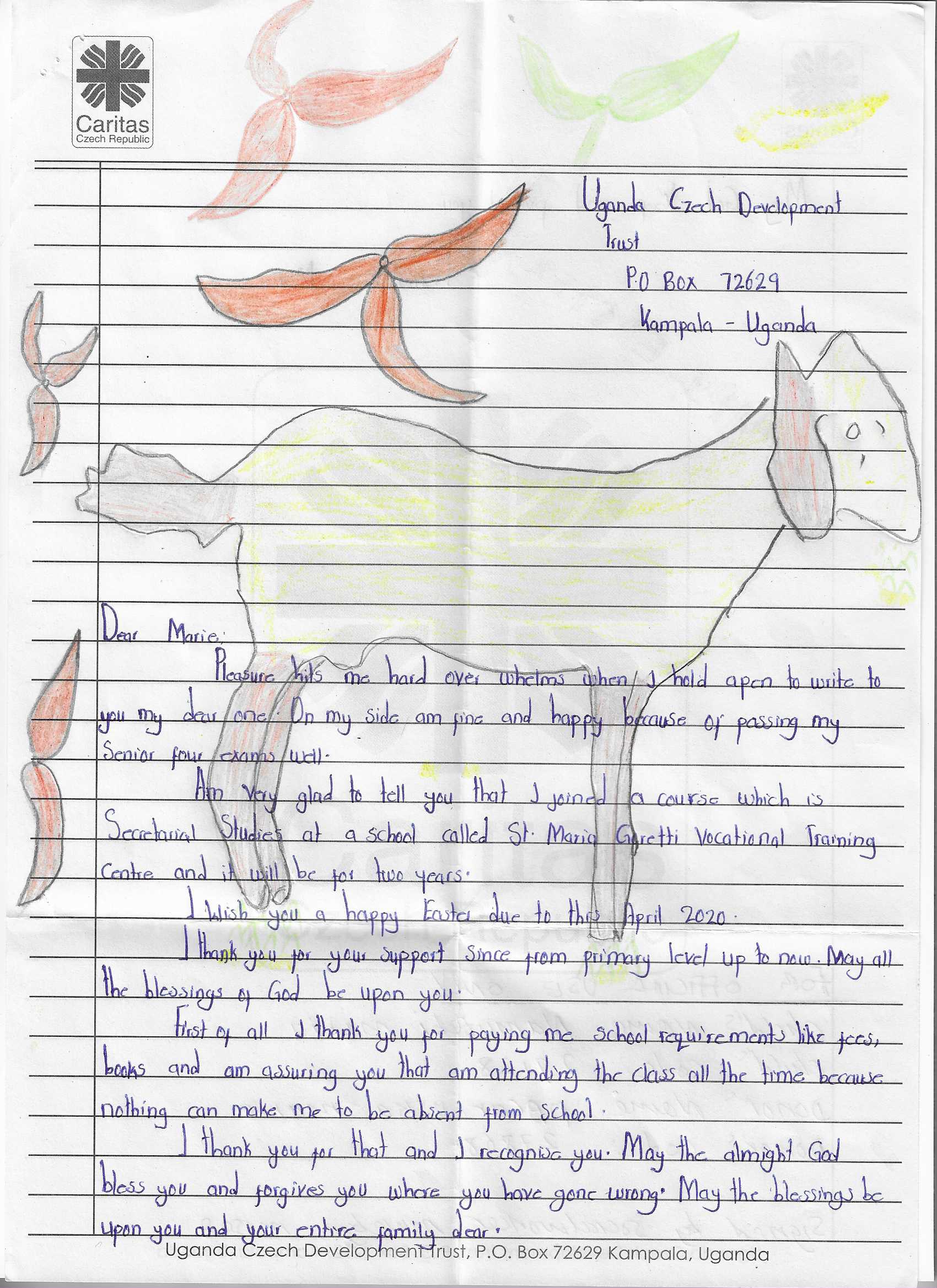 